Western Australia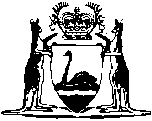 Retail Trading Hours Amendment Act 2016Western AustraliaRetail Trading Hours Amendment Act 2016ContentsPart 1 — Preliminary1.	Short title	22.	Commencement	2Part 2 — Retail Trading Hours Act 1987 amended3.	Act amended	34.	Section 4 amended	35.	Section 5 amended	46.	Section 12 amended	47.	Section 12A deleted	48.	Section 14A amended	49.	Sections 14B and 14C deleted	510.	Section 15 amended	511.	Section 25 amended	5Part 3 — Subsidiary legislation repealed12.	Regulations repealed	613.	Orders repealed	6Western Australia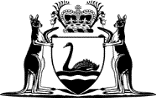 Retail Trading Hours Amendment Act 2016No. 35 of 2016An Act to amend the Retail Trading Hours Act 1987 and, as a consequence, to repeal certain regulations and orders made under that Act.[Assented to 16 November 2016]The Parliament of Western Australia enacts as follows:Part 1 — Preliminary1.	Short title		This is the Retail Trading Hours Amendment Act 2016.2.	Commencement		This Act comes into operation as follows —	(a)	Part 1 — on the day on which this Act receives the Royal Assent;	(b)	the rest of the Act — on a day fixed by proclamation, and different days may be fixed for different provisions.Part 2 — Retail Trading Hours Act 1987 amended3.	Act amended		This Part amends the Retail Trading Hours Act 1987.4.	Section 4 amended	(1)	After section 4(1) insert:	(2A)	Despite subsection (1), this Act does not apply to Rottnest Island.	(2)	In section 4(3):	(a)	delete “is used as —” and insert:		is — 	(b)	in paragraph (d) delete “and is”;	(c)	in paragraph (d) delete “running.” and insert:		running; or 	(d)	after paragraph (d) insert:	(e)	a retail shop located in a short-term market.	(3)	After section 4(3) insert:	(4A)	For the purposes of subsection (3)(e) a retail shop is located in a short-term market if — 	(a)	it is one of a group of retail shops that are placed at a particular location on a particular day and removed from that location before midnight on that day; and	(b)	some or all of the retail shops in the group are operated by different persons; and	(c)	none of the shops in the group is a motor vehicle shop.5.	Section 5 amended		In section 5(2) delete “or 14B(4)”.6.	Section 12 amended	(1)	Delete section 12(2) and insert:	(2)	Subsection (1) does not apply to a motor vehicle shop.	(2)	Delete section 12(4) and insert:	(4)	Subsection (3) does not apply to a motor vehicle shop.7.	Section 12A deleted		Delete section 12A.8.	Section 14A amended		In section 14A(1):	(a)	in paragraph (b) delete “paragraph; or” and insert:		paragraph.	(b)	delete paragraphs (c) and (d).9.	Sections 14B and 14C deleted		Delete sections 14B and 14C.10.	Section 15 amended		In section 15(1)(e)(iii) delete “in, or prescribed for the purposes of, a relevant paragraph of section 14A(1).” and insert:		in section 14A(1)(a) or prescribed for the purposes of section 14A(1)(b).11.	Section 25 amended		Delete section 25(2) and insert:	(2)	A person commits an offence if the person operates a retail shop that is certified to be a small retail shop under section 10(3)(c) and is not owned and operated in accordance with section 10(3)(a), (b), (ba), (bb), (bc), (bd) and (be).Part 3 — Subsidiary legislation repealed12.	Regulations repealed		The Retail Trading Hours (Holiday Resorts) Regulations 2012 are repealed.13.	Orders repealed		These orders are repealed:	(a)	the Retail Trading Hours (Rottnest Island Holiday Resort) Order 2007;	(b)	the Retail Trading Hours (Rockingham Holiday Resort) Order 2012;	(c)	the Retail Trading Hours (Wanneroo Holiday Resort) Order 2012.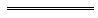 